Holger Drass  11:58 AM Hello, team!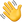 Matthew Rumore  12:22 PMQ: Is the system implementation out of the box, or is customization needed? A: It's an open-source tool, and the company will support customization, online help and training.For those on Slack, here is the BlueJeans link: https://bluejeans.com/255584794/7771Matthew Rumore  12:47 PMQ: What is the software needed for the 3D viewer? A: IFC files are used for 3D rendering, which can be done with SolidWorks with one additional software. BIM files are related.Q: We have systems that span multiple physical locations. How does that show up on the software? A: Yes, this is possible. You can select how to organize it, as room filtering is only one way to view it, and system filtering is available. This software is used for facility management, so that need is there, and the bigger concern is how to handle our specialized items like the Camera.We will have to develop the needed hierarchy to fit our needs best.Matthew Rumore  1:06 PMQ: Who has the authorization to change the time/frequency of implementing maintenance? A: CMMS is not a work management system, and we will supplement with JIRA to do this. In OpenMaint, groups like "user", "admin", etc., can control the time/frequency in the system. We need to define the roles in OpenMaint and privilege levels. Q: Is it possible to develop/tune different calendars for different purposes (vacations, different facilities, etc.)? A: Yes.Q: Can you develop a maintenance plan based on usage instead of chorology? A: Yes, it could be based on usage or condition. We need to connect the data output to implement this.Q: Can we utilize the software for items/systems outside the main summit facility? A: Yes.Q: Can we utilize the software for items not associated with a facility, such as forklifts or vehicles? A: Yes, including spare parts. Matthew Rumore  1:27 PMFor the Rubin Obs side, we will need systems to be actively involved with developing the system to make the system work for us.Q: What indicators are we adding to the system to trigger scheduling? A: We can choose our triggers. We are using time-based scheduling currently, but we need to identify other cases and implement the infrastructure/software to use other triggers.Q: Can you add the cost for an activity? A: Yes, but we need to set that up in the system as we desire the implementation.Q: Can we have a list of all items/tools/etc. for an activity when the trigger occurs? A: Yes, the email notification should provide the link to everything you need, including the procedure (currently via link but could move to internal to the system later).Q: Can you associate safety and hazards with an activity? A: Yes.Rubin Obs should discuss how that implementation (e.g., Job Hazard Analysis) is provided and the documentation hierarchy.There is a portal for access that is outside the access to the software. One should be able to notify the appropriate person via email for follow-up.The system will be in English, Spanish, and multiple other languages.As for training, we need to identify people to elect for the training sessions. Currently, 50 seats are expected but can be expanded. Training is provided at different levels/usage for various roles (e.g., users, system engineers). Training is focused on the group in the specific training session.Training can occur after the system is better customized, expected use at the time of training (as opposed to future implementation), and the training program and attendance details are developed.Matthew Rumore  1:47 PMQ: What languages/technology/APIs are supported for system integrations? We would like to use the already developed predictive algorithms, tie them into the CMMS system, and utilize the connected systems we already have. A: We can synchronize data bi-directionally. It could be via web services, but it also can connect directly to a database or spreadsheet. They do not expect barriers from technology, but it's dependent on the effort to understand how to do so and implement them. Alternatively, it is possible to set up the system to directly connect if, for example, our current systems do not already include those alarms, triggers, etc.We should have a more technically detailed discussion regarding these connections and potential direct CMMS connections.Message day5-fri-slot1b-computerized-maintenance